[MS-OXORMMS]: Rights-Managed Email Object ProtocolIntellectual Property Rights Notice for Open Specifications DocumentationTechnical Documentation. Microsoft publishes Open Specifications documentation (“this documentation”) for protocols, file formats, data portability, computer languages, and standards support. Additionally, overview documents cover inter-protocol relationships and interactions. Copyrights. This documentation is covered by Microsoft copyrights. Regardless of any other terms that are contained in the terms of use for the Microsoft website that hosts this documentation, you can make copies of it in order to develop implementations of the technologies that are described in this documentation and can distribute portions of it in your implementations that use these technologies or in your documentation as necessary to properly document the implementation. You can also distribute in your implementation, with or without modification, any schemas, IDLs, or code samples that are included in the documentation. This permission also applies to any documents that are referenced in the Open Specifications documentation. No Trade Secrets. Microsoft does not claim any trade secret rights in this documentation. Patents. Microsoft has patents that might cover your implementations of the technologies described in the Open Specifications documentation. Neither this notice nor Microsoft's delivery of this documentation grants any licenses under those patents or any other Microsoft patents. However, a given Open Specifications document might be covered by the Microsoft Open Specifications Promise or the Microsoft Community Promise. If you would prefer a written license, or if the technologies described in this documentation are not covered by the Open Specifications Promise or Community Promise, as applicable, patent licenses are available by contacting iplg@microsoft.com. License Programs. To see all of the protocols in scope under a specific license program and the associated patents, visit the Patent Map. Trademarks. The names of companies and products contained in this documentation might be covered by trademarks or similar intellectual property rights. This notice does not grant any licenses under those rights. For a list of Microsoft trademarks, visit www.microsoft.com/trademarks. Fictitious Names. The example companies, organizations, products, domain names, email addresses, logos, people, places, and events that are depicted in this documentation are fictitious. No association with any real company, organization, product, domain name, email address, logo, person, place, or event is intended or should be inferred.Reservation of Rights. All other rights are reserved, and this notice does not grant any rights other than as specifically described above, whether by implication, estoppel, or otherwise. Tools. The Open Specifications documentation does not require the use of Microsoft programming tools or programming environments in order for you to develop an implementation. If you have access to Microsoft programming tools and environments, you are free to take advantage of them. Certain Open Specifications documents are intended for use in conjunction with publicly available standards specifications and network programming art and, as such, assume that the reader either is familiar with the aforementioned material or has immediate access to it.Support. For questions and support, please contact dochelp@microsoft.com. Preliminary Documentation. This particular Open Specifications document provides documentation for past and current releases and/or for the pre-release version of this technology. This document provides final documentation for past and current releases and preliminary documentation, as applicable and specifically noted in this document, for the pre-release version. Microsoft will release final documentation in connection with the commercial release of the updated or new version of this technology. Because this documentation might change between the pre-release version and the final version of this technology, there are risks in relying on this preliminary documentation. To the extent that you incur additional development obligations or any other costs as a result of relying on this preliminary documentation, you do so at your own risk.Revision SummaryTable of Contents1	Introduction	71.1	Glossary	71.2	References	91.2.1	Normative References	91.2.2	Informative References	91.3	Overview	101.4	Relationship to Other Protocols	101.5	Prerequisites/Preconditions	101.6	Applicability Statement	101.7	Versioning and Capability Negotiation	101.8	Vendor-Extensible Fields	111.9	Standards Assignments	112	Messages	122.1	Transport	122.2	Message Syntax	122.2.1	Rights-Managed Email Message Property	122.2.1.1	PidNameRightsManagementLicense Property	122.2.2	Additional Property Constraints	122.2.2.1	PidNameContentClass Property	132.2.3	Attachment Object	132.2.3.1	PidTagAttachLongFilename Property	132.2.3.2	PidTagAttachMimeTag Property	132.2.4	Data Formats	132.2.4.1	LPString Format	132.2.4.2	Non-Unicode LPString Format	132.2.4.3	Pipe-Delimited String Format	132.2.4.4	Format of the Storage Container	142.2.4.4.1	\11DRMContent Storage	152.2.4.4.2	Attachments to the Rights-Managed Email Message	162.2.4.4.3	Attachment Info	162.2.4.4.4	MailAttachment Structure	172.2.4.4.4.1	afByValue	182.2.4.4.4.1.1	\3MailAttachment Stream	182.2.4.4.4.1.2	AttachPres Stream	182.2.4.4.4.1.3	AttachDesc Stream	182.2.4.4.4.1.4	AttachContents Stream	202.2.4.4.4.2	afEmbeddedMessage Storage Structure	202.2.4.4.4.3	afOle	202.2.4.5	Format of the message.rpmsg Attachment	213	Protocol Details	223.1	Client Details	223.1.1	Abstract Data Model	223.1.1.1	Per Mailbox	223.1.1.2	Per Rights-Managed Email Message Object	223.1.2	Timers	223.1.3	Initialization	223.1.4	Higher-Layer Triggered Events	223.1.4.1	Creating a Rights-Managed Email Message	233.1.4.1.1	Encrypting and Compressing the Original Message	233.1.4.1.2	Creating the Wrapper Email Message	233.1.4.2	Opening a Rights-Managed Email Message	233.1.4.2.1	Decompressing and Decrypting the Message	243.1.5	Message Processing Events and Sequencing Rules	243.1.6	Timer Events	243.1.7	Other Local Events	243.2	Server Details	243.2.1	Abstract Data Model	243.2.2	Timers	243.2.3	Initialization	243.2.4	Higher-Layer Triggered Events	243.2.5	Message Processing Events and Sequencing Rules	253.2.6	Timer Events	253.2.7	Other Local Events	254	Protocol Examples	264.1	Creating a Rights-Managed Email Message	265	Security	275.1	Security Considerations for Implementers	275.2	Index of Security Parameters	276	Appendix A: Product Behavior	287	Change Tracking	308	Index	31IntroductionThe Rights-Managed Email Object Protocol is used by the client to create and consume a rights-managed email message, which is used to protect email content from inappropriate access, use, and distribution.Sections 1.5, 1.8, 1.9, 2, and 3 of this specification are normative. All other sections and examples in this specification are informative.GlossaryThis document uses the following terms:Attachment object: A set of properties that represents a file, Message object, or structured storage that is attached to a Message object and is visible through the attachments table for a Message object.binary large object (BLOB): A discrete packet of data that is stored in a database and is treated as a sequence of uninterpreted bytes.code page: An ordered set of characters of a specific script in which a numerical index (code-point value) is associated with each character. Code pages are a means of providing support for character sets and keyboard layouts used in different countries. Devices such as the display and keyboard can be configured to use a specific code page and to switch from one code page (such as the United States) to another (such as Portugal) at the user's request.flags: A set of values used to configure or report options or settings.handle: Any token that can be used to identify and access an object such as a device, file, or a window.Hypertext Markup Language (HTML): An application of the Standard Generalized Markup Language (SGML) that uses tags to mark elements in a document, as described in [HTML].little-endian: Multiple-byte values that are byte-ordered with the least significant byte stored in the memory location with the lowest address.mailbox: A message store that contains email, calendar items, and other Message objects for a single recipient.mapping mode: The way in which logical (device-independent) coordinates are mapped to device space (device-specific) coordinates. It also specifies the orientation of the axes and size of the units used for drawing operations.message body: The main message text of an email message. A few properties of a Message object represent its message body, with one property containing the text itself and others defining its code page and its relationship to alternative body formats.Message object: A set of properties that represents an email message, appointment, contact, or other type of personal-information-management object. In addition to its own properties, a Message object contains recipient properties that represent the addressees to which it is addressed, and an attachments table that represents any files and other Message objects that are attached to it.metafile: A file that stores an image as graphical objects, such as lines, circles, and polygons, instead of pixels. A metafile preserves an image more accurately than pixels when an image is resized.named property: A property that is identified by both a GUID and either a string name or a 32-bit identifier.non-Unicode: A character set that has a restricted set of glyphs, such as Shift_JIS or ISO-2022-JP.offline: The condition of not being connected to or not being on a network or the Internet. Offline can also refer to a device, such as a printer that is not connected to a computer, and files that are stored on a computer that is not connected to or not on a network or the Internet.permission: A rule that is associated with an object and that regulates which users can gain access to the object and in what manner. See also rights.plain text: Text that does not have markup. See also plain text message body.plain text message body: A message body for which the Content-Type value of the Email Text Body header field is "text/plain". A plain text message body can be identified explicitly in the content, or implicitly if it is in a message that is as described in [RFC822] or a message that does not contain a Content-Type header field.property ID: A 16-bit numeric identifier of a specific attribute. A property ID does not include any property type information.publishing license: An XrML 1.2 license that defines the usage policy for protected content and contains the content key with which that content is encrypted. The usage policy identifies all authorized users and the actions that they are authorized to take with the content, in addition to any usage conditions. The publishing license tells a server which usage policies apply to a specific piece of content and grants a server the right to issue use licenses (ULs) based on that policy. The publishing license is created when content is protected. Also referred to as "Issuance License (IL)."recipient: An entity that can receive email messages.  remote operation (ROP): An operation that is invoked against a server. Each ROP represents an action, such as delete, send, or query. A ROP is contained in a ROP buffer for transmission over the wire.Rich Text Format (RTF): Text with formatting as described in [MSFT-RTF].rights policy template: An XrML 1.2 document that contains a predefined usage policy that is used to create the PL when content is protected. Conceptually, a rights policy template (or "template") is a blueprint for a PL, identifying authorized users and the actions they are authorized to take with the content (along with any conditions on that usage). Unlike a PL, a template does not contain a content key or information about the content owner. The content key and information about the content owner are required to be added when the PL for a given piece is created from the template. End users can use a template when protecting a document instead of defining the specifics of the usage policy themselves. When a document is published using a template, the template is used to generate the PL.rights-managed email message: An email message that specifies permissions that are designed to protect its content from inappropriate access, use, and distribution.storage: An element of a compound file that is a unit of containment for one or more storages and streams, analogous to directories in a file system, as described in [MS-CFB].stream: An element of a compound file, as described in [MS-CFB]. A stream contains a sequence of bytes that can be read from or written to by an application, and they can exist only in storages.Unicode: A character encoding standard developed by the Unicode Consortium that represents almost all of the written languages of the world. The Unicode standard [UNICODE5.0.0/2007] provides three forms (UTF-8, UTF-16, and UTF-32) and seven schemes (UTF-8, UTF-16, UTF-16 BE, UTF-16 LE, UTF-32, UTF-32 LE, and UTF-32 BE).Use License: An XrML 1.2 license that authorizes a user to gain access to a protected content file and describes the applicable usage policies. Also referred to as "End-User License (EUL)."MAY, SHOULD, MUST, SHOULD NOT, MUST NOT: These terms (in all caps) are used as defined in [RFC2119]. All statements of optional behavior use either MAY, SHOULD, or SHOULD NOT.ReferencesLinks to a document in the Microsoft Open Specifications library point to the correct section in the most recently published version of the referenced document. However, because individual documents in the library are not updated at the same time, the section numbers in the documents may not match. You can confirm the correct section numbering by checking the Errata.  Normative ReferencesWe conduct frequent surveys of the normative references to assure their continued availability. If you have any issue with finding a normative reference, please contact dochelp@microsoft.com. We will assist you in finding the relevant information. [MS-CFB] Microsoft Corporation, "Compound File Binary File Format".[MS-DTYP] Microsoft Corporation, "Windows Data Types".[MS-OFFCRYPTO] Microsoft Corporation, "Office Document Cryptography Structure".[MS-OXBBODY] Microsoft Corporation, "Best Body Retrieval Algorithm".[MS-OXCDATA] Microsoft Corporation, "Data Structures".[MS-OXCMSG] Microsoft Corporation, "Message and Attachment Object Protocol".[MS-OXMSG] Microsoft Corporation, "Outlook Item (.msg) File Format".[MS-OXPROPS] Microsoft Corporation, "Exchange Server Protocols Master Property List".[MS-RMPR] Microsoft Corporation, "Rights Management Services (RMS): Client-to-Server Protocol".[MS-WMF] Microsoft Corporation, "Windows Metafile Format".[RFC1950] Deutsch, P., and Gailly, J-L., "ZLIB Compressed Data Format Specification version 3.3", RFC 1950, May 1996, http://www.ietf.org/rfc/rfc1950.txt[RFC1951] Deutsch, P., "DEFLATE Compressed Data Format Specification version 1.3", RFC 1951, May 1996, http://www.ietf.org/rfc/rfc1951.txt[RFC2119] Bradner, S., "Key words for use in RFCs to Indicate Requirement Levels", BCP 14, RFC 2119, March 1997, http://www.rfc-editor.org/rfc/rfc2119.txtInformative References[MS-OXCROPS] Microsoft Corporation, "Remote Operations (ROP) List and Encoding Protocol".[MS-OXOMSG] Microsoft Corporation, "Email Object Protocol".[MS-OXORMDR] Microsoft Corporation, "Reminder Settings Protocol".[MS-OXOTASK] Microsoft Corporation, "Task-Related Objects Protocol".[MS-OXPROTO] Microsoft Corporation, "Exchange Server Protocols System Overview".[MSDN-DVASP] Microsoft Corporation, "DVASPECT enumeration", http://msdn.microsoft.com/en-us/library/ms690318.aspxOverviewThis protocol enables the client to create and consume rights-managed email messages by defining a format for creating and writing an email message with encrypted and compressed content.When a client creates a rights-managed email message, it encrypts and compresses the contents of the message (body, attachments, and so on) and stores the encrypted, compressed contents as part of the message that is sent to the recipients. The client sets certain properties on the message to identify it as rights-managed.When a client receives a rights-managed email message, it decompresses and decrypts the encrypted binary large object (BLOB) and displays the content to the end user if the end user has sufficient permission to view the content. In addition, the client disables certain functionality on the rights-managed email message to prevent the recipient from using the message content in an unauthorized manner.Relationship to Other ProtocolsThe Rights-Managed Email Object Protocol relies on the following:The Message and Attachment Object Protocol, as described in [MS-OXCMSG], so that the client can obtain a handle to the Message object and perform property operations on it and handle attachments and perform property operations on Attachment objects.The Email Object Protocol, as described in [MS-OXOMSG].The Rights Management Services (RMS) Client-Server Protocol, as described in [MS-RMPR], to create and consume rights-managed email messages.The Compound Binary File Format, as described in [MS-CFB].For conceptual background information and overviews of the relationships and interactions between this and other protocols, see [MS-OXPROTO].Prerequisites/PreconditionsThis protocol assumes that the client has previously logged on to the server and has acquired a handle to the rights-managed email message, as described in [MS-OXCMSG] section 3.1.4.1.This protocol relies on the RMS Client-to-Server Protocol as described in [MS-RMPR] and therefore assumes that the prerequisites of that protocol are met.Applicability StatementA client can use this protocol to create and consume rights-managed email messages.Versioning and Capability NegotiationNone.Vendor-Extensible FieldsNone.Standards AssignmentsNone.MessagesTransportThe properties specified in this protocol are transported between client and server in the manner specified in [MS-OXCMSG] section 2.1.Message SyntaxA rights-managed email message consists of a set of Message object property constraints, including a Use License, and an attachment containing an encrypted version of the original message.The protocol defines several data formats to support rights-managed email messages in addition to those specified in [MS-DTYP].Unless otherwise specified, rights-managed email Message objects adhere to all property constraints specified in [MS-OXCMSG]. A rights-managed email Message object can also contain other properties, but these properties have no impact on this protocol.<1>Rights-Managed Email Message PropertyThe property specified in section 2.2.1.1 is specific to the Rights-Managed Email Object Protocol.PidNameRightsManagementLicense PropertyType: PtypMultipleBinary ([MS-OXCDATA] section 2.11.1)The PidNameRightsManagementLicense property ([MS-OXPROPS] section 2.474) is a named property that is used to cache the Use License for the rights-managed email message. If the Use License is successfully obtained, this property SHOULD<2> be present on a rights-managed email Message object. If the property is present, the first value of this property MUST contain the compressed Use License for the rights-managed email message. The compression format for the Use License is specified in [RFC1950]. When uncompressed, the resulting data is a length-prefixed Unicode string that is formatted as follows.Length (4 bytes):  An unsigned integer that specifies the size of the Data field in WCHARs ([MS-DTYP]).Data (variable):  A Unicode string containing the uncompressed Use License data.Additional Property ConstraintsThis protocol specifies additional constraints on the property specified in section 2.2.2.1 beyond the constraints specified in [MS-OXCMSG] section 2.2.1.PidNameContentClass PropertyType: PtypString ([MS-OXCDATA] section 2.11.1)The value of the PidNameContentClass property ([MS-OXCMSG] section 2.2.1.48) for a rights-managed email message MUST be set to "rpmsg.message".Attachment ObjectA rights-managed email message consists of a wrapper email message with the original email contents encrypted and compressed in an attachment. The attachment that contains the encrypted, compressed contents of the original email message SHOULD be the only attachment on the wrapper email message. If the wrapper email message includes multiple attachments, the attachment that contains the encrypted, compressed contents of the original email message MUST be the first attachment. This attachment has specific property values, as specified in section 2.2.3.1 through section 2.2.3.2, that distinguish it from the other attachments. For details about the procedures for encryption, compression, decompression, and decryption of the original contents in the attachment, see section 3.1.4.PidTagAttachLongFilename PropertyType: PtypString ([MS-OXCDATA] section 2.11.1)The value of the PidTagAttachLongFilename property ([MS-OXCMSG] section 2.2.2.10) for a rights-managed email message MUST be set to "message.rpmsg".PidTagAttachMimeTag PropertyType: PtypString ([MS-OXCDATA] section 2.11.1)The value of the PidTagAttachMimeTag property ([MS-OXCMSG] section 2.2.2.29) for a rights-managed email message MUST be set to "application/x-microsoft-rpmsg-message".Data FormatsThis protocol references the data formats specified in section 2.2.4.1 through section 2.2.4.5, in addition to several commonly used data types that are specified in [MS-DTYP].LPString FormatThe LPString format represents a string that contains a 1-byte positive integer field (LengthOfString) indicating the length of the string, followed by Unicode characters whose total length is equal to the LengthOfString field. This string is not null-terminated. The length of this string is limited to 255 characters.Non-Unicode LPString FormatThe non-Unicode LPString format represents a string that contains a 1-byte positive integer (LengthOfString) indicating the length of the string, followed by LengthOfString non-Unicode characters. This string is not null-terminated. The length of this string is limited to 255 characters.Pipe-Delimited String FormatThe pipe-delimited string format represents a Unicode string containing multiple substrings, delimited by the pipe ("|") character. Each substring cannot contain the pipe character. This string always ends with the pipe character, even if there is only one substring. This is a length-prefixed string with the first byte containing the length of the Unicode characters. The length of this string is limited to 255 characters.Format of the Storage ContainerThe following figure shows the format of the storage container. Some of the streams are optional and will not be present in certain storage containers. The MailAttachment 0 storage is assumed to be a by value attachment; the format will differ with the attachment type.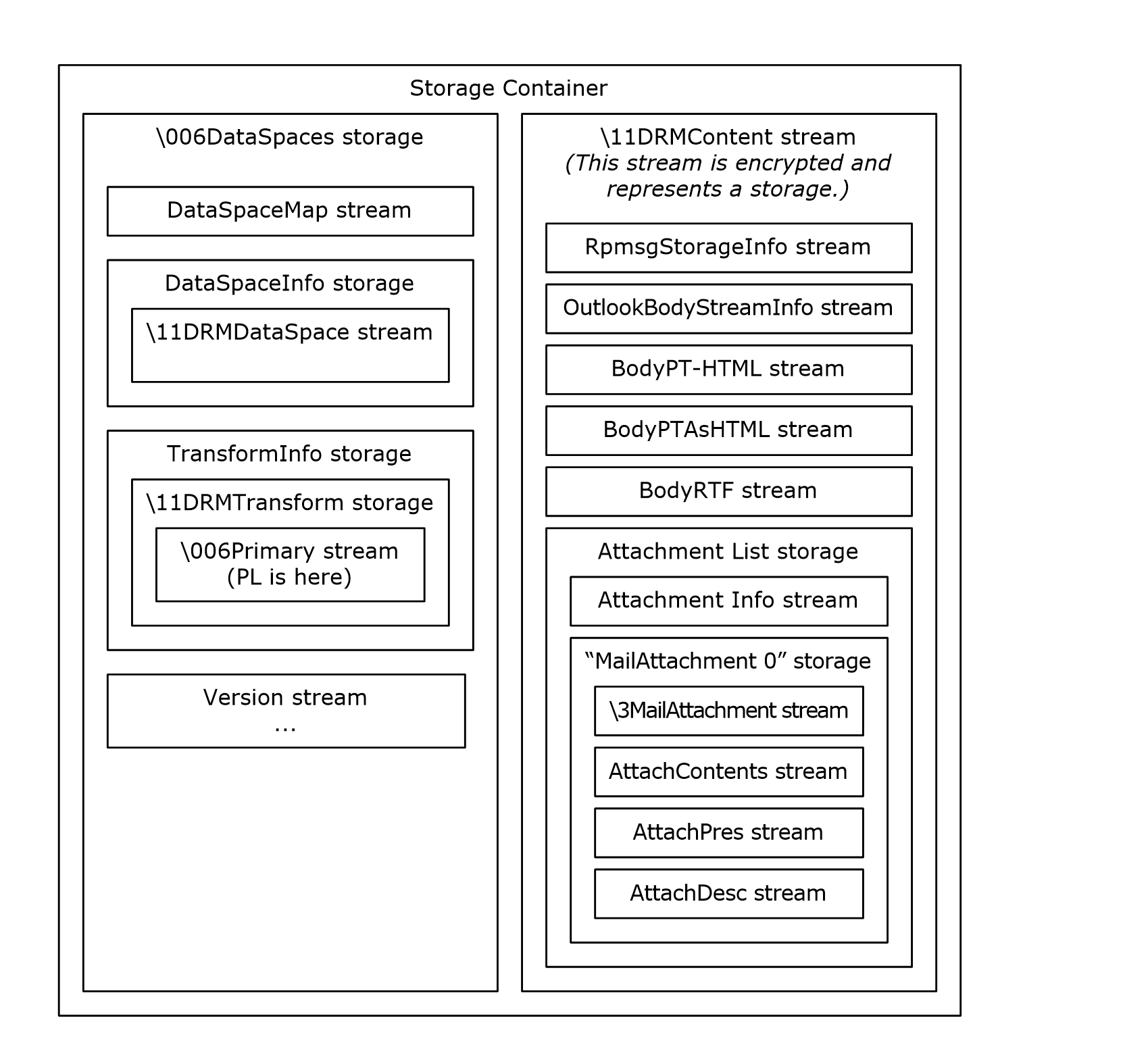 Figure 1: Format of the storage containerThe fields listed in the following table MUST be present in the uncompressed storage container.\11DRMContent StorageThe \11DRMContent storage contains the encrypted email message body and attachments. Before encryption, the \11DRMContent storage has the fields specified in the following table.Attachments to the Rights-Managed Email MessageAll attachments in the message MUST be stored in the Attachment List storage. The contents of the attachment MUST be encrypted with the same publishing license as the Message object if the associated application supports rights management. In the typical case, the unmodified bits of the attachment are stored in this storage. However, if the file type of the attachment supports rights management, the attachment is also rights-managed. When rights-management protection is applied to attachments, the same issuance license that is used to protect the message is used for the attachment. The structure of each encrypted attachment conforms to the specifications for its file type. To view a rights-managed attachment, the file has to be opened and unencrypted in its native viewer. The fields of the Attachment List storage are specified in the following table.Attachment InfoThe attachment info stream provides a table of contents for the Attachment List storage. This stream MUST contain the following fields in the order given:The AttachmentCount field (ULONG ([MS-DTYP])), which gives the number of attachments. If this value is 0xFFFFFFFF, the message body format MUST be RTF. The number of attachments in case of RTF messages is in the DWORD ([MS-DTYP]) NumberOfAttachments field, as specified in the next table.The Pipe-delimited string field (section 2.2.4.3) containing the list of attachments in the form of "Mail Attachment N", where N represents the attachment number starting from zero. The format of the Unicode pipe-delimited string is as follows:MailAttachment 0|MailAttachment 1|...|MailAttachment N|If the message body format specified in the OutlookBodyStreamInfo stream is RTF, the following information is appended to the stream. All values are stored in the little-endian format.The following fields are then repeated for each attachment that is present in the RTF message.MailAttachment StructureThe structure of "MailAttachment N" storage depends on the way the contents of the attachment can be accessed. The different ways are specified by the PidTagAttachMethod property ([MS-OXCMSG] section 2.2.2.9). A rights-managed email message MUST allow only the following values for the PidTagAttachMethod property:afByValueafEmbeddedMessageafOleTreatment of each type of attachment is described separately in section 2.2.4.4.4.1 through section 2.2.4.4.4.3.afByValueThe fields of the "MailAttachment N" storage for the attachment for which the value of the PidTagAttachMethod property ([MS-OXCMSG] section 2.2.2.9) is set to "afByValue" are specified in the following table.Other streams can be present in the storage, but they are client-specific.\3MailAttachment StreamThe formats of the fields in the \3MailAttachment stream are specified in the following table in the order in which they appear. The values are stored in little-endian format.AttachPres StreamThe AttachPres stream stores the attachment icon for user presentation in the Windows metafile format, as specified in [MS-WMF].AttachDesc StreamThe AttachDesc stream stores information about the attachment. The following table specifies the format of the fields of the AttachDesc stream in the order in which they appear. Some of the fields contain values of Attachment object properties. AttachContents StreamThe AttachContents stream stores the actual bits of the attachment, as specified in the following table.afEmbeddedMessage Storage StructureThe "MailAttachment N" storage structure for attachments that have a value of "afEmbeddedMessage" for the PidTagAttachMethod property ([MS-OXCMSG] section 2.2.2.9) is the same as that for attachments that have a value of "afByValue" for the PidTagAttachMethod property, with the following exceptions:In the AttachDesc stream, the Attach Method field (as specified in section 2.2.4.4.4.1.3) MUST be set to 0x0005 to represent that the attachment is an embedded message.The AttachContents stream MUST be replaced by a .msg storage file, which is the embedded message converted into storage. The format of this file is specified in [MS-OXMSG].On receipt of the rights-managed email message with .msg attachments, the client creates an embedded message Attachment object from the contents of the .msg storage file.afOleAttachments that have a value of "afOle" for the PidTagAttachMethod property ([MS-OXCMSG] section 2.2.2.9) apply to RTF message body formats only.If the value of the attachment's PidTagAttachTag property ([MS-OXCMSG] section 2.2.2.15) is "afStorage", the "MailAttachment N" storage MUST contain the value of the PidTagAttachDataBinary property ([MS-OXCMSG] section 2.2.2.7) converted to a compound file storage, as specified in [MS-CFB].If the value of the PidTagAttachTag property is not "afStorage", the "MailAttachment N" storage MUST contain a copy of the PidTagAttachDataObject property ([MS-OXCMSG] section 2.2.2.8).Format of the message.rpmsg AttachmentAs specified in section 2.2.3.1 and section 3.1.4.1.2, the original message is stored in a message attachment called message.rpmsg. The attachment MUST contain a prefix that is formatted as follows:CHAR STRING prefix - Value is "\x76\xE8\x04\x60\xC4\x11\xE3\x86" in little-endian format.The prefix is followed by one or more blocks of data. The uncompressed content is divided into segments of 4,096 bytes. Each block of the compressed stream contains the fields specified in the following table.The client compresses the bits for each successive block, as specified in [RFC1950] and [RFC1951].Protocol DetailsClient DetailsThe role of the client is to create a rights-managed email message by setting properties to distinguish the message from a normal message and to identify and consume a rights-managed email message when it is receivedAbstract Data ModelThis section describes a conceptual model of possible data organization that an implementation maintains to participate in this protocol. The described organization is provided to facilitate the explanation of how the protocol behaves. This document does not mandate that implementations adhere to this model as long as their external behavior is consistent with that described in this document.The following abstract data model (ADM) types are defined in this section:MailboxRights-Managed Email Message ObjectPer MailboxMailboxes are represented by the Mailbox ADM object type. The following ADM objects are maintained for each Mailbox ADM object type:Mailbox.RightsManagedMessageObject: An abstract representation of a rights-managed email message.Per Rights-Managed Email Message ObjectRights-managed email messages are represented by the RightsManagedMessageObject ADM object type. The following ADM objects are maintained for each RightsManagedMessageObject ADM object type:RightsManagedMessageObject.License: The Use License for the rights-managed email message.RightsManagedMessageObject.EncryptedMessage: The original message, encrypted and stored as an attachment on the rights-managed email message.TimersNone.InitializationNone.Higher-Layer Triggered EventsWhen a higher layer triggers the creation of rights-managed email message, the original message, along with its attachments that are to be rights-managed, is encrypted and packaged in a storage container. This storage container is then compressed and stored as an attachment to a wrapper message that is marked with the specific property, as specified in section 2.2.2, which results in a rights-managed email message. The attachment is also specified with certain properties, as specified in section 2.2.3, that distinguish it from a regular attachment.Creating a Rights-Managed Email MessageTo create a rights-managed email message, the client encrypts and compresses the original message as specified in section 3.1.4.1.1, and then creates the wrapper message as specified in section 3.1.4.1.2.Encrypting and Compressing the Original MessageTo encrypt and compress the contents of a message, the higher layer creates a rights-managed email message. This initiates a handshaking session between the client and the Rights Management Services (RMS) server, resulting in the generation of required certificates by the RMS server for creation and consumption of rights-managed content. This process is specified in [MS-RMPR].When the client obtains the certificates that are required to create the rights-managed content:A storage container that is based on a storage structure referred to as the "compound file", as specified in [MS-CFB], MUST be created with the format as specified in section 2.2.4.4.The following fields of the original message MUST be encrypted before they are included in the container:message body: Depending on the body format of the message, the message body is contained in one of these properties: PidTagBody ([MS-OXPROPS] section 2.618), PidTagBodyHtml ([MS-OXCMSG] section 2.2.1.56.1), PidTagRtfCompressed ([MS-OXCMSG] section 2.2.1.56.4), PidTagRtfInSync ([MS-OXCMSG] section 2.2.1.56.5), or the combination of the PidTagRtfCompressed and PidTagRtfInSync properties.attachments: If any attachments are present in the original message, they MUST be encrypted.The publishing license MUST be obtained for the encrypted content, as specified in [MS-RMPR], and packaged in the storage container.This storage container MUST then be compressed, as specified in [RFC1951], to reduce its size. The format of the storage container is specified in section 2.2.4.4.Creating the Wrapper Email MessageA wrapper email message (that is, a Message object as specified in [MS-OXCMSG]) for the rights-managed email message is created with an attachment that is formatted as specified in section 2.2.4.5. The PidTagAttachLongFilename property ([MS-OXCMSG] section 2.2.2.11) of the attachment is set to "message.rpmsg" and the PidTagAttachMimeTag property ([MS-OXCMSG] section 2.2.2.29) of the attachment is set to "application/x-microsoft-rpmsg-message". The message.rpmsg attachment SHOULD be the only attachment created on the wrapper email message. If multiple attachments are created on the wrapper email message, the message.rpmsg attachment MUST be the first attachment and all subsequent attachments will be ignored when the client opens a rights-managed email message, as specified in section 3.1.4.2. The PidNameContentClass property ([MS-OXCMSG] section 2.2.1.48) of the wrapper message is set to "rpmsg.message".Opening a Rights-Managed Email MessageTo open a rights-managed email message, the client scans the message for the properties specified in section 2.2.1 and 2.2.2 and scans the first attachment for the properties specified in section 2.2.3. The client uses the values of these properties to determine whether a message is rights-managed. Following this determination, the client proceeds to open the message, as specified in section 3.1.4.2.1.Decompressing and Decrypting the MessageTo decompress a message, a client MUST obtain the storage container as specified in section 2.2.4.4 by processing the "message.rpmsg" attachment as specified in section 2.2.4.5, decompressing the compressed bits in each successive data block as specified in [RFC1950] and [RFC1951]. If the PidNameRightsManagementLicense property (section 2.2.1.1) is present, the Use License has already been obtained. If it is not present, the client MUST obtain the required Use License from the server by using the publishing license in the container, as specified in [MS-RMPR] section 3.4.4.1.The client SHOULD<4> then cache the Use License in the PidNameRightsManagementLicense property if the Use License is not already present. A user can open the message offline if the Use License is cached. When the message is opened, the client SHOULD store the Use License in the RMS License store so that the license can be used to open any rights-managed attachments in the message.By using the Use License, the messaging client decrypts the encrypted content as specified in [MS-RMPR].Message Processing Events and Sequencing RulesNone.Timer EventsNone.Other Local EventsNone.Server DetailsThe server is responsible for issuing the various certificates and licenses required for the creation and consumption of rights-managed email messages. The role and details of the server in rights management are specified in [MS-RMPR].Abstract Data ModelNone.TimersNone.InitializationNone.Higher-Layer Triggered EventsNone.Message Processing Events and Sequencing RulesNone.Timer EventsNone.Other Local EventsNone.Protocol ExamplesCreating a Rights-Managed Email MessageA user creates a rights-managed email message and saves it. The following example describes how a client issues this request, and how the server responds.Before manipulating rights-managed Message objects, the client requests that the server map named properties to property IDs by using the RopGetPropertyIDsFromNames remote operation (ROP) ([MS-OXCROPS] section 2.2.8.1).The server returns the property IDs in response to the RopGetPropertyIDsFromNames ROP. The actual IDs are at the discretion of the server.To create a rights-managed object, the client uses the RopCreateMessage ROP ([MS-OXCROPS] section 2.2.6.2). The server returns a success code and a handle to the Message object. The client then transmits the data to the server by using the RopSetProperties ROP ([MS-OXCROPS] section 2.2.8.6).In order to create the message.rpmsg attachment, the client creates the Attachment object by using the RopCreateAttachment ROP ([MS-OXCROPS] section 2.2.6.13). Then the client writes out the contents into the attachment by using the RopOpenStream ROP ([MS-OXCROPS] section 2.2.9.1) and the RopSetStreamSize ROP ([MS-OXCROPS] section 2.2.9.7) followed by the RopWriteStream ROP ([MS-OXCROPS] section 2.2.9.3). The client also requests that the server return specific attachment properties, which are then set by using the RopSetProperties ROP.The client saves the Attachment object by using the RopSaveChangesAttachment ([MS-OXCROPS] section 2.2.6.15).When the user is ready to save his changes, the client commits the properties on the server by using the RopSaveChangesMessage ROP ([MS-OXCROPS] section 2.2.6.3) and then releases the object by using the RopRelease ROP ([MS-OXCROPS] section 2.2.15.3).The values of some properties will change during the processing of the RopSaveChangesMessage ROP, but none of the properties that are specified in this document will change.SecuritySecurity Considerations for ImplementersThe key used to encrypt the content, which is generated by the client, has to be different every time a rights-managed email message is created and whenever any component of the rights policy template changes. Security considerations of the client and server also figure in this protocol and are described in [MS-RMPR].Index of Security ParametersNone.Appendix A: Product BehaviorThe information in this specification is applicable to the following Microsoft products or supplemental software. References to product versions include updates to those products.Microsoft Exchange Server 2003Microsoft Exchange Server 2007Microsoft Exchange Server 2010Microsoft Exchange Server 2013Microsoft Exchange Server 2016 Microsoft Exchange Server 2019 Microsoft Office Outlook 2003Microsoft Office Outlook 2007Microsoft Outlook 2010Microsoft Outlook 2013Microsoft Outlook 2016 Microsoft Outlook 2019 Microsoft Outlook 2021Exceptions, if any, are noted in this section. If an update version, service pack or Knowledge Base (KB) number appears with a product name, the behavior changed in that update. The new behavior also applies to subsequent updates unless otherwise specified. If a product edition appears with the product version, behavior is different in that product edition.Unless otherwise specified, any statement of optional behavior in this specification that is prescribed using the terms "SHOULD" or "SHOULD NOT" implies product behavior in accordance with the SHOULD or SHOULD NOT prescription. Unless otherwise specified, the term "MAY" implies that the product does not follow the prescription.<1> Section 2.2: Office Outlook 2007 and Outlook 2010 set the following properties (in addition to those specified in sections 2.2.1.1 and 2.2.2.1) on a new rights-managed email message, regardless of user input: PidLidAgingDontAgeMe ([MS-OXCMSG] section 2.2.1.33), PidLidCurrentVersion ([MS-OXCMSG] section 2.2.1.34), PidLidCurrentVersionName ([MS-OXCMSG] section 2.2.1.35), PidLidPrivate ([MS-OXCMSG] section 2.2.1.15), PidLidSideEffects ([MS-OXCMSG] section 2.2.1.16), PidTagAlternateRecipientAllowed ([MS-OXCMSG] section 2.2.1.36), PidTagClientSubmitTime ([MS-OXOMSG] section 2.2.3.11), PidTagDeleteAfterSubmit ([MS-OXOMSG] section 2.2.3.8), PidTagImportance ([MS-OXCMSG] section 2.2.1.11), PidTagMessageDeliveryTime ([MS-OXOMSG] section 2.2.3.9), PidTagPriority ([MS-OXCMSG] section 2.2.1.12), PidTagReadReceiptRequested ([MS-OXOMSG] section 2.2.1.29), PidTagSensitivity ([MS-OXCMSG] section 2.2.1.13), PidLidReminderDelta ([MS-OXORMDR] section 2.2.1.3), PidLidReminderSet ([MS-OXORMDR] section 2.2.1.1), and PidLidTaskMode ([MS-OXOTASK] section 2.2.3.2). Outlook 2013, Outlook 2016, and Outlook 2019 set the same properties regardless of user input except for the PidNameRightsManagementLicense property (section 2.2.1.1), which it does not set.<2> Section 2.2.1.1: Office Outlook 2003 does not use the PidNameRightsManagementLicense property (section 2.2.1.1) to cache the Use License, even if it is present on the rights-managed email Message object. Office Outlook 2007 and Outlook 2010 use this property if it is present, and if it is absent, Office Outlook 2007 and Outlook 2010 set this property on a rights-managed email Message object after successfully opening it. Outlook 2013, Outlook 2016, and Outlook 2019 use this property if it is present but does not set it if it is absent.<3> Section 2.2.4.4.1: The WordMailRightsIndex stream is not included in Office Outlook 2003 when replying to a rights-managed email message.<4> Section 3.1.4.2.1: Office Outlook 2003 does not use the PidNameRightsManagementLicense property (section 2.2.1.1) to cache the Use License, even if it is present on the rights-managed email Message object. Office Outlook 2007 and Outlook 2010 use this property if it is present, and if it is absent, Office Outlook 2007 and Outlook 2010 set this property on a rights-managed email Message object after successfully opening it. Outlook 2013, Outlook 2016, and Outlook 2019 use this property if it is present but does not set it if it is absent.Change TrackingThis section identifies changes that were made to this document since the last release. Changes are classified as Major, Minor, or None. The revision class Major means that the technical content in the document was significantly revised. Major changes affect protocol interoperability or implementation. Examples of major changes are:A document revision that incorporates changes to interoperability requirements.A document revision that captures changes to protocol functionality.The revision class Minor means that the meaning of the technical content was clarified. Minor changes do not affect protocol interoperability or implementation. Examples of minor changes are updates to clarify ambiguity at the sentence, paragraph, or table level.The revision class None means that no new technical changes were introduced. Minor editorial and formatting changes may have been made, but the relevant technical content is identical to the last released version.The changes made to this document are listed in the following table. For more information, please contact dochelp@microsoft.com.IndexAAbstract data model   client 22   server 24Abstract data model types - client   per mailbox 22   rights-managed email message object 22Additional property constraints   PidNameContentClass property 13Additional Property Constraints message 12Applicability 10Attachment Object message 13Attachment object property values   PidTagAttachLongFilename property 13   PidTagAttachMimeTag property 13CCapability negotiation 10Change tracking 30Client   abstract data model 22   higher-layer triggered events 22   initialization 22   message processing 24   other local events 24   overview 22   sequencing rules 24   timer events 24   timers 22Client - abstract data model types   per mailbox 22   rights-managed email message object 22Client - higher-layer triggered events   creating a rights-managed email message 23   opening a rights-managed email message 23Creating a rights-managed email message example 26DData formats   format of the message.rpmsg attachment 21   format of the storage container 14   LPString format 13   non-Unicode LPString format 13   pipe-delimited string format 13Data Formats message 13Data model - abstract   client 22   server 24EExamples - creating a rights-managed email message 26FFields - vendor-extensible 11Format of the message.rpmsg attachment 21Format of the storage container 14GGlossary 7HHigher-layer triggered events   client 22   server 24Higher-layer triggered events - client   creating a rights-managed email message 23   opening a rights-managed email message 23IImplementer - security considerations 27Index of security parameters 27Informative references 9Initialization   client 22   server 24Introduction 7LLPString format 13MMessage processing   client 24   server 25Messages   Additional Property Constraints 12   Attachment Object 13   Data Formats 13   Rights-Managed Email Message Property 12   syntax 12   transport 12Nnon-Unicode LPString format 13Normative references 9OOther local events   client 24   server 25Overview (synopsis) 10PParameters - security index 27Per mailbox abstract data model type   client 22PidNameContentClass property additional property constraints 13PidNameRightsManagementLicense property 12PidTagAttachLongFilename property Attachment object property values 13PidTagAttachMimeTag property Attachment object property values 13pipe-delimited string format 13Preconditions 10Prerequisites 10Product behavior 28RReferences 9   informative 9   normative 9Relationship to other protocols 10Rights-managed email message object abstract data model type - client 22Rights-managed email message property - PidNameRightsManagementLicense property 12Rights-Managed Email Message Property message 12SSecurity   implementer considerations 27   parameter index 27Sequencing rules   client 24   server 25Server   abstract data model 24   higher-layer triggered events 24   initialization 24   message processing 25   other local events 25   overview 24   sequencing rules 25   timer events 25   timers 24Standards assignments 11Syntax 12TTimer events   client 24   server 25Timers   client 22   server 24Tracking changes 30Transport 12Triggered events - client   creating a rights-managed email message 23   opening a rights-managed email message 23Triggered events - higher-layer   client 22   server 24VVendor-extensible fields 11Versioning 10DateRevision HistoryRevision ClassComments4/4/20080.1NewInitial Availability.4/25/20080.2MinorRevised and updated property names and other technical content.6/27/20081.0MajorInitial Release.8/6/20081.01MinorRevised and edited technical content.9/3/20081.02MinorUpdated references.12/3/20081.03MinorUpdated IP notice.3/4/20091.04MinorRevised and edited technical content.4/10/20092.0MajorUpdated applicable product releases.7/15/20093.0MajorRevised and edited for technical content.11/4/20094.0.0MajorUpdated and revised the technical content.2/10/20105.0.0MajorUpdated and revised the technical content.5/5/20106.0.0MajorUpdated and revised the technical content.8/4/20106.1MinorClarified the meaning of the technical content.11/3/20106.2MinorClarified the meaning of the technical content.3/18/20116.2NoneNo changes to the meaning, language, and formatting of the technical content.8/5/20116.2NoneNo changes to the meaning, language, or formatting of the technical content.10/7/20116.2NoneNo changes to the meaning, language, or formatting of the technical content.1/20/20127.0MajorSignificantly changed the technical content.4/27/20128.0MajorSignificantly changed the technical content.7/16/20128.1MinorClarified the meaning of the technical content.10/8/20129.0MajorSignificantly changed the technical content.2/11/20139.0NoneNo changes to the meaning, language, or formatting of the technical content.7/26/20139.1MinorClarified the meaning of the technical content.11/18/20139.1NoneNo changes to the meaning, language, or formatting of the technical content.2/10/20149.1NoneNo changes to the meaning, language, or formatting of the technical content.4/30/20149.2MinorClarified the meaning of the technical content.7/31/20149.2NoneNo changes to the meaning, language, or formatting of the technical content.10/30/20149.2NoneNo changes to the meaning, language, or formatting of the technical content.3/16/201510.0MajorSignificantly changed the technical content.5/26/201511.0MajorSignificantly changed the technical content.9/14/201511.0NoneNo changes to the meaning, language, or formatting of the technical content.6/13/201611.1MinorClarified the meaning of the technical content.9/14/201611.1NoneNo changes to the meaning, language, or formatting of the technical content.7/24/201812.0MajorSignificantly changed the technical content.10/1/201813.0MajorSignificantly changed the technical content.4/22/202114.0MajorSignificantly changed the technical content.01234567891012345678920123456789301LengthLengthLengthLengthLengthLengthLengthLengthLengthLengthLengthLengthLengthLengthLengthLengthLengthLengthLengthLengthLengthLengthLengthLengthLengthLengthLengthLengthLengthLengthLengthLengthData (variable)Data (variable)Data (variable)Data (variable)Data (variable)Data (variable)Data (variable)Data (variable)Data (variable)Data (variable)Data (variable)Data (variable)Data (variable)Data (variable)Data (variable)Data (variable)Data (variable)Data (variable)Data (variable)Data (variable)Data (variable)Data (variable)Data (variable)Data (variable)Data (variable)Data (variable)Data (variable)Data (variable)Data (variable)Data (variable)Data (variable)Data (variable)................................................................................................Stream/storageField nameDescriptionFormatstorage \006DataSpacesContains data, such as the publishing license and transformation information for the document.Specified in [MS-OFFCRYPTO].stream\11DRMContentContains the encrypted message body and attachments.Specified in section 2.2.4.4.1.Field nameStream/storageDescriptionOutlookBodyStreamInfoThis stream MUST be present in the storage.This stream contains two consecutive values.The first value is of type WORD ([MS-DTYP]) and contains the message body format. If the body format is plain text, the value MUST be 0x0001. If the body format is HTML, the value MUST be 0x0002. If the body format is Rich Text Format (RTF), the value MUST be 0x0003.The second value is of type DWORD ([MS-DTYP]). Its value MUST correspond to the value of the PidTagInternetCodepage property ([MS-OXCMSG] section 2.2.1.56.6), if present; otherwise, it MUST be set to the active code page of the system.BodyPT-HTMLThis stream MUST be present in the storage.The contents of this stream are based on the body format as specified in the OutlookBodyStreamInfo stream. If the body format is plain text, this stream MUST contain the plain text version of the message body that is present in the PidTagBody property ([MS-OXCMSG] section 2.2.1.56.1), as specified in [MS-OXBBODY] section 1.3.If the body format is HTML, this stream MUST contain the HTML version of the message body that is present in the PidTagHtml property ([MS-OXCMSG] section 2.2.1.56.9), as specified in [MS-OXBBODY] section 1.3.If the body format is RTF, this stream MUST contain an HTML version of the RTF message body.BodyRTFIf the message body format specified in the OutlookBodyStreamInfo this stream is RTF, this stream MUST be present in the storage.This stream contains the RTF representation of the message body that is present in the PidTagRtfCompressed property ([MS-OXCMSG] section 2.2.1.56.4), as specified in [MS-OXBBODY] section 1.3.BodyPTAsHTMLIf the message body format specified in OutlookBodyStreamInfo is plain text, this stream MUST be present in the storage.This stream contains an HTML version of a plain text message body. The client MUST ignore this stream on receipt.RpmsgStorageInfoThis stream MUST be present in the storage.This stream contains implementation-specific details. It MUST contain the following byte stream:1F 32 DE 15 02 00 00 00 02 00 00 00 00 00 00 00.WordMailRightsIndex This stream SHOULD<3> be present in the storage if the message is a reply to a rights-managed email message; otherwise, it MUST NOT be included.When replying to a rights-managed email message, the user who is replying cannot copy or print the original message included within/below the reply. To differentiate between this protected and unprotected content in saved email messages, the WordMailRightsIndex stream contains first and last character position pairs that bind content within the message. The first pair represents the beginning and end character positions of the original message. The remaining character pairs represent the bounds of the inline comments in the original message. Multiple pairs exist when inline comments are used. The stream MUST contain a ULONG ([MS-DTYP]) to represent the number of pairs, followed by the character position pairs. Each pair consists of two character positions, each of type ULONG. The values are stored in the little-endian format.Attachment ListThis storage MUST be present if the message has any attachment.This storage contains the attachment storage collection of the message. For details see section 2.2.4.4.2.Field nameStream/storageDescriptionAttachment InfoThis stream MUST be present.Specified in section 2.2.4.4.3.MailAttachment NThis storage MUST be present.N represents the attachment number that starts from zero and is incremented with each attachment, as specified in section 2.2.4.4.4.Field nameFormatDescriptionNumberOfAttachmentsDWORD Contains the number of attachments in the RTF message. Field nameFormatDescriptionCharacterPositionDWORD Contains the location in the RTF stream in which the embedded object appears. This corresponds to the PidTagRenderingPosition property ([MS-OXCMSG] section 2.2.2.16).ObjfDWORD Represents the way the contents of an attachment can be accessed. The possible values are as follows.A value of 0x00000001 MUST be matched to the attachment with the value of the PidTagAttachMethod property ([MS-OXCMSG] section 2.2.2.9) set to "afOle".A value of 0x00000004 MUST be matched to the attachment with the value of the PidTagAttachMethod property set to "afByValue".A value of 0x00000008 MUST be matched to the attachment with the value of the PidTagAttachMethod property set to "afEmbeddedMessage".The Objf field also has other client-specific flags logically combined with a bitwise OR operation to the above values; these values are implementation-specific and can be ignored.AspectDWORD Contains the object's draw aspect. If the Objf value is 0x00000004 or 0x00000008, it is set to DVASPECT_ICON (as described in [MSDN-DVASP]). If the value of the Objf field is 0x00000001, it is set to DVASPECT_CONTENT (as described in [MSDN-DVASP]).SizeAlongXAxisDWORD Contains the length of the metafile that is displayed in the message body. Metrics are based on the mapping mode of the metafile.SizeAlongYAxisDWORD Contains the height of the metafile that is displayed in the message body. Metrics are based on the mapping mode of the metafile.Field nameStream/storage Description\3MailAttachmentThis stream MUST be present.Contains the attachment number and reference flag stream. The elements of this stream are specified in section 2.2.4.4.4.1.1.AttachPresThis stream MUST be present.Stores the attachment's icon, as specified in section 2.2.4.4.4.1.2.AttachDescThis stream MUST be present.Contains information about the attachment, as specified in section 2.2.4.4.4.1.3.AttachContentsThis stream MUST be present.Contains the actual contents of the attachment, as specified in section 2.2.4.4.4.1.4.Field nameFormatDescriptionAttachment NumberDWORD ([MS-DTYP])Represents the index of the attachment at the time of attaching. This can be set to 0x00000000. Client ignores this value on receipt.Reference FlagDWORD Contains an implementation-specific flag. This can be set to 0x00000000. Client ignores this value on receipt.Field nameFormatDescriptionStream VersionUSHORT ([MS-DTYP])Contains the version. When creating a rights-managed email message, this value MUST always be set to 0x0203. The value is stored in the little-endian format.Long Path Namenon-Unicode LPString (section 2.2.4.2) SHOULD contain the value of the PidTagAttachLongPathname property ([MS-OXCMSG] section 2.2.2.13) of the attachment, if present; otherwise, it MUST be 0x00.Path Namenon-Unicode LPStringMUST contain the value of the PidTagAttachPathname property ([MS-OXCMSG] section 2.2.2.14) of the attachment, if present; otherwise, it MUST be 0x00.Display Name non-Unicode LPStringMUST contain the value of the PidTagDisplayName property ([MS-OXCMSG] section 2.2.2.4) of the attachment, if present; otherwise, it MUST be 0x00.Long File Namenon-Unicode LPStringMUST contain the value of the PidTagAttachLongFilename property ([MS-OXCMSG] section 2.2.2.10) of the attachment, if present; otherwise, it MUST be 0x00.File Namenon-Unicode LPStringMUST contain the value of the PidTagAttachFilename property ([MS-OXCMSG] section 2.2.2.11) of the attachment, if present; otherwise, it MUST be 0x00.Extensionnon-Unicode LPStringMUST contain the value of the PidTagAttachExtension property ([MS-OXCMSG] section 2.2.2.12) of the attachment, if present; otherwise, it MUST be 0x00.File Creation Time64-bit valueMUST contain the value of the PidTagCreationTime property ([MS-OXCMSG] section 2.2.2.3) of the attachment, if present; otherwise, it MUST be 0x0000000000000000. This is stored in little-endian format.File Last Modified Time64-bit valueMUST contain the value of the PidTagLastModificationTime property ([MS-OXCMSG] section 2.2.2.2) of the attachment, if present; otherwise, it MUST be 0x0000000000000000. This is stored in little-endian format.Attach MethodULONG ([MS-DTYP])MUST contain the value of the PidTagAttachMethod property ([MS-OXCMSG] section 2.2.2.9) of the attachment stored in little-endian format.Content IDLPString (section 2.2.4.1) MUST contain the value of the PidTagAttachContentId property ([MS-OXCMSG] section 2.2.2.29), if present; otherwise it MUST be 0x00.Content LocationLPString MUST contain the value of the PidTagAttachContentLocation property ([MS-OXCMSG] section 2.2.2.29), if present; otherwise, it MUST be 0x00.Long Path NameLPStringSHOULD contain the value of the PidTagAttachLongPathname property of the attachment, if present; otherwise, it MUST be 0x00.Path NameLPStringMUST contain the value of the PidTagAttachPathname property of the attachment, if present; otherwise, it MUST be 0x00.Display Name LPStringMUST contain the value of the PidTagDisplayName property of the attachment, if present; otherwise, it MUST be 0x00.Long File nameLPStringMUST contain the value of the PidTagAttachLongFilename property of the attachment, if present; otherwise, it MUST be 0x00.File NameLPStringMUST contain the value of the PidTagAttachFilename property of the attachment, if present; otherwise, it MUST be 0x00.ExtensionLPStringMUST contain the value of the PidTagAttachExtension property of the attachment, if present; otherwise, it MUST be 0x00.Image Preview SmallLPStringMUST contain the file name that contains the small image preview of the attachment, if present; otherwise, it MUST be 0x00.Image Preview MediumLPStringMUST contain the file name of the medium image preview of the attachment, if present; otherwise, it MUST be 0x00.Image Preview LargeLPStringMUST contain the file name of the large image preview of the attachment, if present; otherwise, it MUST be 0x00.RenderedLONG ([MS-DTYP])MUST be 0x00000001 if the attachment is rendered inline (valid only for HTML images). Otherwise, it MUST be set to 0x00000000. This value is stored in little-endian format.Flags LONGContains certain implementation-specific flags that correspond to the attachment. When creating a rights-managed email message, this value can be set to 0x00000000. This value is stored in little-endian format.Field nameFormatDescriptionattachment Binary dataThe attachment contents are stored here. This is the same as the value of the PidTagAttachDataBinary property ([MS-OXCMSG] section 2.2.2.7).Field nameFormatDescriptionULCheckDWORD ([MS-DTYP])Marks the beginning of the attachment prefix. The value of this block is 0x00000FA0.SizeAfterInflationDWORDSize of the uncompressed data segment. Usually 4,096; the last block can be less.SizeBeforeInflationDWORDSize of the compressed data segment.CompressedDataSegmentSpecified in [RFC1950]The compressed bits of the storage container that is specified in section 3.1.4.PropertyProperty Set GUIDName or IDPidNameContentClass ([MS-OXCMSG] section 2.2.1.48){00020386-0000-0000-c000-000000000046}Content classPropertyProperty IDPidNameContentClass 0x806CPropertyProperty IDTypeValuePidNameContentClass 0x806C0x001Frpmsg.messagePropertyProperty IDTypeValuePidTagAttachMimeTag ([MS-OXCMSG] section 2.2.2.29)0x370E0x001Fapplication/x-microsoft-rpmsg-messagePidTagAttachLongFilename ([MS-OXCMSG] section 2.2.2.11)0x37030x001Fmessage.rpmsgSectionDescriptionRevision class6 Appendix A: Product BehaviorUpdated list of supported products.major